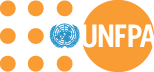 Le Fonds des Nations Unies pour la Population (UNFPA) recrute Un(e) Chargée de Coordination GENRE/VBG /MGF pour appuyer la mise en œuvre du projet « Promotion de la santé et des droits sexuels et reproductifs (Lutte contre l’excision et les mariages d’enfants,  Planification familiale) à Koulikoro ».  Il /elle assure la gestion efficace du partenariat UNFPA/ UNICEF ; la Coordination Inter agence, entre  les structures techniques, le secteur privé et la société civil tant sur le plan de la planification stratégique, le suivi, l’évaluation, la communication et le reporting; la supervision et l’assistance technique des différents partenaires impliqués dans la mise en œuvre du programme sur le terrain; analyse et apprécie les tendances politiques, sociales et économiques significatives et fournit une contribution substantielle à la formulation, au suivi et à l’évaluation des projets, notamment dans le contexte des initiatives de programmation commune des Nations Unies, en conformité avec les cadres nationaux de développement.Il/elle apporte une contribution technique continue à l’équipe de programme du bureau en participant notamment au dialogue politique avec les partenaires nationaux et les agences du SNUDate de clôture pour le dépôt de candidature :       le vendredi 19 Mai  2017 à 12 heures.Niveau / Grade : 				         NOC 
Durée du contrat : 			  	         Une année FTA (avec renouvellement)                                                                                Lieu : 						         Bamako 
Les personnes intéressées par le présent avis, sont invitées à déposer, au plus tard  le 19 Mai 2017,  aux adresses suivantes :  Email : csow@unfpa.org avec copie à yaguibou@unfpa.org & cmbengue@unfpa.orgDossier sous plis fermé à l’adresse suivante : « Hamdallaye ACI 2000, Immeuble Mamadou Kanda KEITA, près de la SONAVIE» avec  en objet : Avis de vacance de Poste «Chargé (e)  de Coordination GENRE/VBG /MGF et comportant : Une lettre de motivation adressée à Madame la Représentante de l’UNFPA au Mali ;Les copies certifiées des diplômes (ne pas joindre les originaux) ;Les copies des attestations de travail (ne pas joindre les originaux) ;Un curriculum vitae Le formulaire P.11 dûment rempli, disponible sur le site web du bureau UNFPA Mali (http://mali.unfpa.org)((http://www.unfpa.org/resources/p11-un-personal-history-form).Une attestation des expériences du candidat dans les domaines couverts par le poste (stage, formations, etc…)Une liste de trois personnes de référence avec leur fonction, leur adresse physique, adresse électronique et numéro de téléphone.Les Termes de Référence du Poste sont disponibles sur le site UNFPA/Mali : http://mali.unfpa.org ;  N.B. : Les candidatures féminines sont vivement encouragéesL’UNFPA offre des salaires et avantages attractifs au personnel recruté sur le plan local conformément aux normes établies par l’Organisation des Nations Unies.  